Gator Junior Golf Association				     Name:______________Intermediate Rules Quiz Week 3 – Chapter 3 (Parts of the Golf Course)INTERMEDIATE: RULES QUIZ WEEK 3Teeing Ground, Parts of the Golf Course, HonorsAnswer the following questions. Assume the situations take place in stroke play:Use the diagram below to answer this question: Which player described will NOT be penalized? 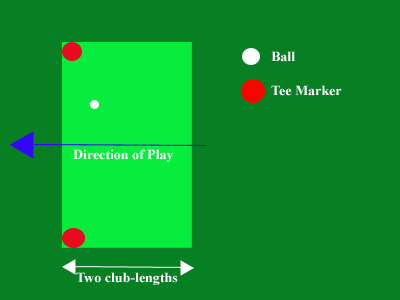 Jim tees his ball three club-lengths behind the tee markersJimmy tees his ball one club-length behind the tee markersJames tees his ball one club-length in front of the tee markersJimothy tees his ball directly outside of the tee markers, but his feet remain within the tee markers Circle all of the situations in which the player’s stroke will count. Jim tees up his ball and addresses it, but accidentally knocks it off the teeJimmy intends to hit his ball after teeing it up, swings, and misses itJames takes a practice swing and accidentally hits his ballJimothy addresses his ball and swings right under the tee, missing the ball completely What is the FIRST thing you should do in a round?Tee up your ballAddress your ballIdentify your ball Count your clubsJames, Jim, Jimmy, and Jimothy are playing golf at Gainesville Country Club. Jim goes first, and gets a 5 on the first hole, a par 5. James is next, and he also gets a 5. Jimmy gets a 4. Jimothy gets an 8. Who should go SECOND on the next hole?JamesJimJimmyJimothyLabel the parts of the golf course using the word bank below: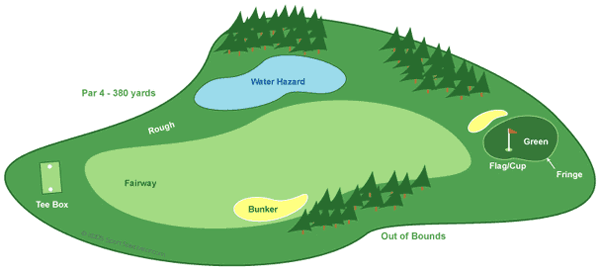 